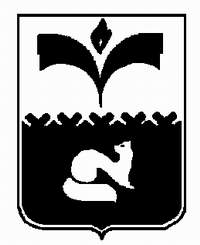 ДУМА ГОРОДА ПОКАЧИХанты-Мансийский автономный округ - ЮграРЕШЕНИЕот 27.05.2013				                                    		№ 53О внесении изменений в Положение о порядке и условиях выплаты ежемесячных надбавок, денежного поощрения, премий и материальной помощи лицам, замещающимдолжности муниципальной службы в городе Покачи, утвержденное решением Думы города Покачи от 15.06.2012 № 66 	Руководствуясь статьей 153 Трудового кодекса Российской Федерации, частью 2 статьи 53 Федерального закона от 06.10.2003 № 131-ФЗ «Об общих принципах организации местного самоуправления в Российской Федерации», статьей 42 Устава города Покачи, Дума города ПокачиРЕШИЛА:1. Внести изменения в Положение о порядке и условиях выплаты ежемесячных надбавок, денежного поощрения, премий и материальной помощи лицам, замещающим должности муниципальной службы в городе Покачи, утвержденное решением Думы города Покачи от 15.06.2012 № 66 (газета «Покачевский вестник» от 22.06.2012 № 25) следующего содержания:1) слово «подпункт» в пункте 1 части 4 статьи 6 заменить словом «пункт».2) статью 11 Положения о порядке и условиях выплаты ежемесячных надбавок, денежного поощрения, премий и материальной помощи лицам, замещающим должности муниципальной службы в города Покачи изложить в следующей редакции:«Статья 11. Иные выплаты, предусмотренные федеральными законами и другими нормативными правовыми актами Работа в выходной и нерабочий праздничный день муниципальному служащему оплачивается в одинарном размере с предоставлением дополнительного времени отдыха или в двойном размере, по выбору работника. Время дополнительного отдыха за работу в выходной и нерабочий праздничный день  оплате не подлежит.Величина оплаты труда за работу в выходной и нерабочий праздничный день исчисляется исходя из месячного фонда оплаты труда (определяется в соответствии с частью 3 статьи 5 настоящего Положения), установленного муниципальному служащему на дату, предшествующую работе в выходной и нерабочий праздничный день и с учетом фактически отработанного времени в выходной и нерабочий праздничный день (в днях и/или часах).Работодатель ведет учет рабочего времени, отработанного муниципальными служащими в выходные и нерабочие праздничные дни.Основанием для оплаты за работу в выходные и нерабочие праздничные дни является письменное распоряжение или приказ работодателя о привлечении к работе муниципального служащего в выходные и нерабочие праздничные дни (с указанием времени работы) и табель учета рабочего времени. Основанием для предоставления дополнительного времени отдыха муниципальному служащему за отработанное время в выходные и нерабочие праздничные дни является письменное распоряжение или приказ работодателя.Муниципальным служащим выплачиваются иные выплаты, предусмотренные федеральными законами и другими нормативными правовыми актами.». 2.    Опубликовать настоящее решение в газете «Покачевский вестник».3. Настоящее решение вступает в силу после официального опубликования и распространяется на правоотношения, возникшие с 01.01.2013 года.4. Контроль за выполнением настоящего решения возложить на постоянную комиссию Думы города  по соблюдению законности и местному самоуправлению (председатель Ю.И. Медведев).Глава города Покачи Р.З. Халиуллин ______________________Председатель Думы города ПокачиН.В. Борисова ______________________